Publicado en Madrid el 15/02/2021 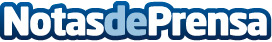 Los mejores traders e inversores del momento se reúnen en ‘streaming’Daniel Lacalle, José Carlos Diez, Rob Booker, David Aranzábal, Eneko Knorr, Boris Schlossberg o David Galan, entre los principales ponentes de la Trading Mastery Summit. Más de 40 traders y youtubers especializados en el mundo de la bolsa se reúnen de forma 100% virtual durante 4 días. El mayor evento internacional de trading realizado hasta la fecha, en formato streaming, ofrece lo necesario para diseñar, planificar y ejecutar un plan de trading en los mercadosDatos de contacto:David Aranzabal902 933 172Nota de prensa publicada en: https://www.notasdeprensa.es/los-mejores-traders-e-inversores-del-momento_1 Categorias: Internacional Finanzas Emprendedores Eventos E-Commerce Bolsa Universidades http://www.notasdeprensa.es